Зразки завдань конкурсного випробування з математики для вступників до 10 класу з профільним вивченням математикиВаріант 1Завдання 1 – 6 мають по 4 варіанти відповіді, з яких тільки одна правильна. Оберіть правильну, на вашу думку, відповідь, яка  оцінюється 0,5 бала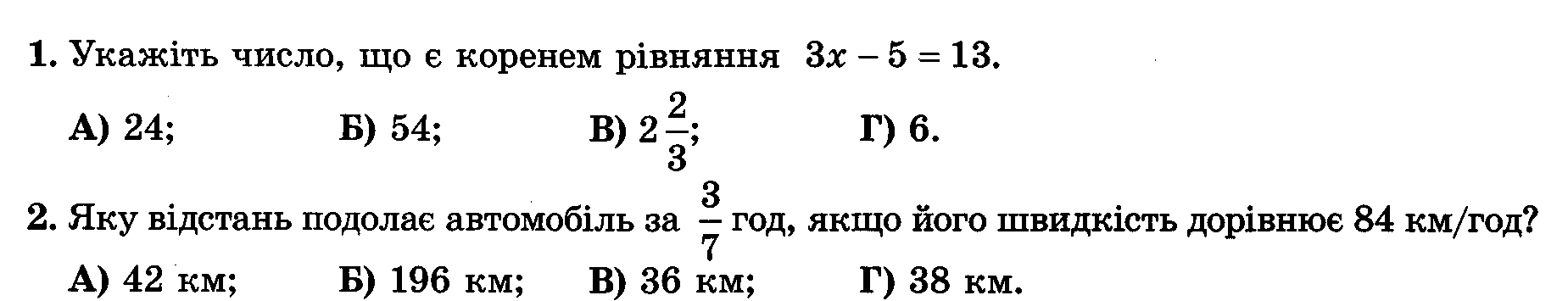 .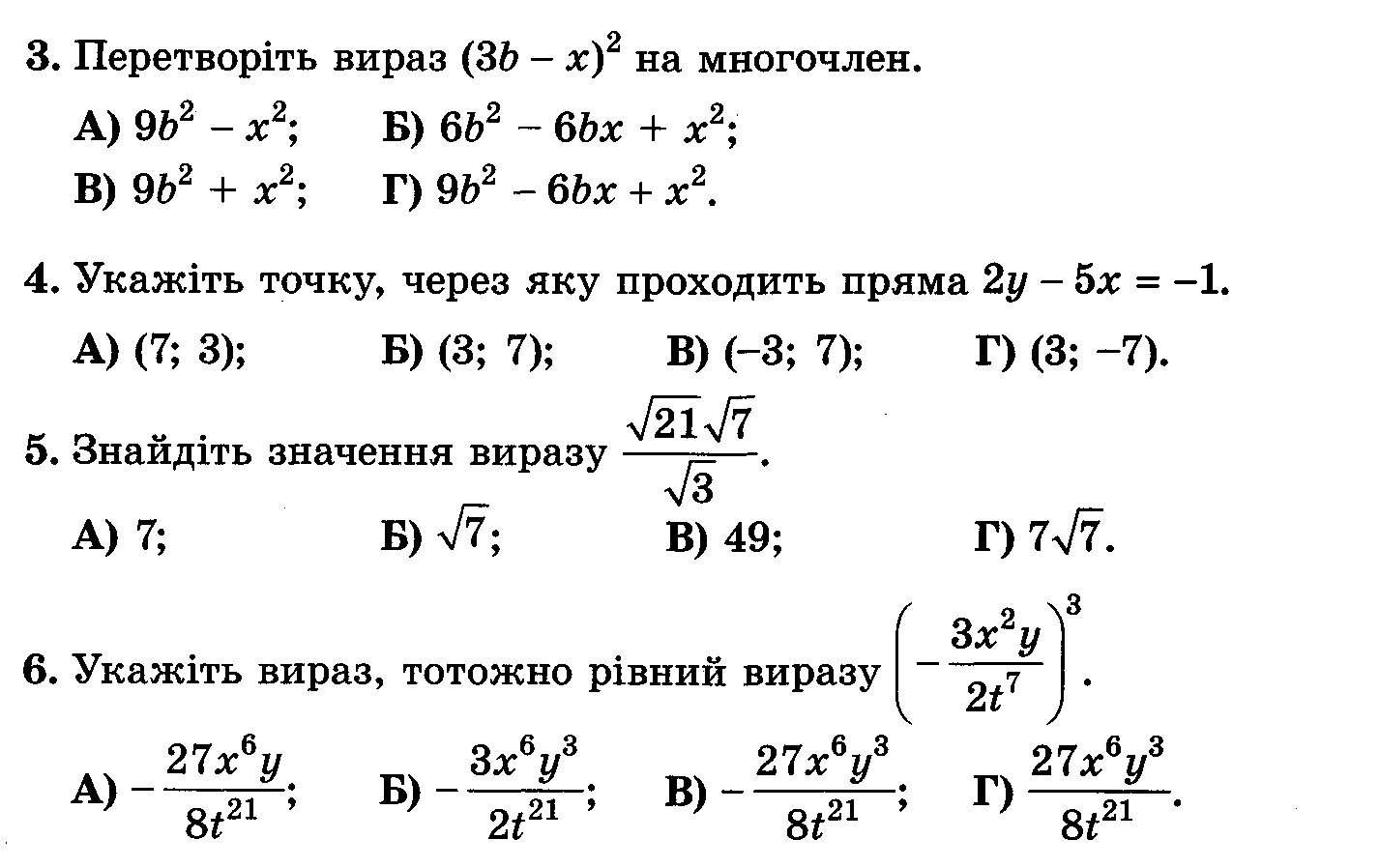 7. Установіть відповідність між завданням (1 – 3) та їх значеннями (А – Г). (За кожну правильну відповідь 1 бал).          Внутрішній кут правильного многокутника дорівнює . Знайдіть:Розв’язання завдань 8-9 повинно мати короткий запис рішення без обґрунтування. (Вірне рішення кожного завдання оцінюється 1,5 балами.)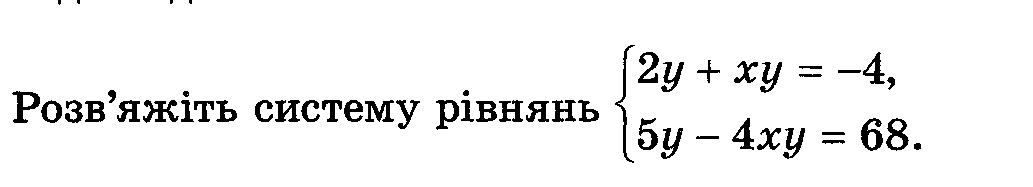 8. 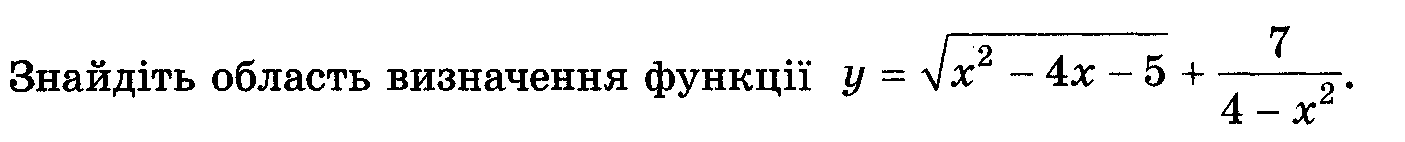 9. Розв’язання завдання 10 повинно мати розгорнутий запис рішення з обґрунтуванням кожного етапу. (Завдання оцінюється 3 балами).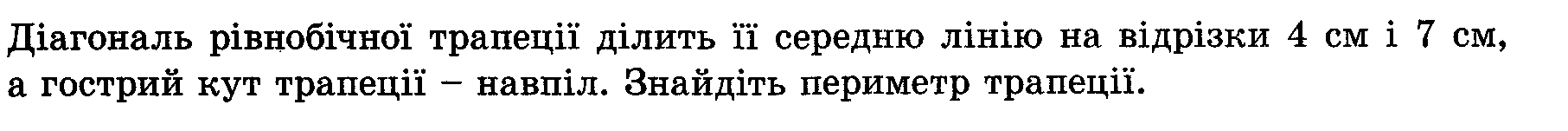 10. 1. Кількість сторін многокутника.А) 202. Довжину сторони многокутника, якщо його периметр дорівнює 56 см.Б) 8.3. Кількість діагоналей многокутника.В) 12.Г) 7. 